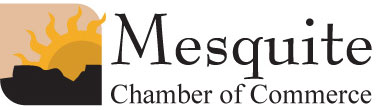 Mesquite Days Vendor ApplicationEvent Date: May 4-6, 2018     Completed application/agreement and payment due no later than April 15, 2018Business or Vendor Name: 												Contact Person: 													Mailing Address: 													Email: 								Cell:																				List food and drink items to be sold:  										List other items to be sold or displayed: 										Special Requests or Comments:											      Which days do you plan to participate?  Carnival Area Vendor Village: Friday, May 4th             Saturday, May 5th           Sunday, May 6th ______Library Vendor Village Only: Saturday, May 5th 		Carnival Space Rental fees (prices include all three days):Non Profit –Non Food/Beverage – 10x10					$50 Chamber Member										$75 Non-Member	Non Food/Beverage Vendor – 10x10						$100 Chamber Member										$125 Non-Member Non-Profit Food/Beverage Vendors - 10x10					$200 Chamber Member										$250 Non-MemberFood/Beverage Vendors - Non Food Truck - 10x10				$250 Chamber Member										$350 Non-MemberFood Truck 									$350 Chamber Member										$450 Non-MemberAdditional: 	10x10 Space									$50 Chamber Members										$75 Non-MembersElectrical Outlet 110-120 volt		        Number outlets needed 	          	x             $25 Standard    	           	x            $50 Food Booth (per 20amp outlet)Corner Space (Special Placement, if available)		Additional		$50 Chamber Member													$100 Non-MembersLibrary Space Rental fees (no electricity available):Non Food/Beverage – 10x10							$50 Chamber Member										$75 Non-Member	Non-Profit Food/Beverage Vendors - 10x10 (no electricity)			$100 Chamber Member										$150 Non-MemberWill your food & beverage items require a permit from the Southern Nevada Health Department? 		 If yes, the attached Temporary Food Establishment permit must be received by the SNHD no later than 7 days before the event to avoid penalty. It is your responsibility to be properly permitted and in compliance.Do you have an existing Nevada Sales Tax Permit? If yes, write the number here:						General Liability insurance is required and the Chamber must be listed as an additional insured.  Do you have insurance?  	Insurance Company: 									Coverage/Limit: 			  Policy #: 				Date of Expiration: 			IMPORTANT-PLEASE READ BEFORE SIGNING:The applicant is an authorized agent of the group submitting this application. The applicant (and/or his/her) organization making this application understand and agree to assume all risk for loss, damage, liability, injury, cost or expense that may arise during or be caused in any way by such use or occupancy of the facilities of the Mesquite Days 2018 event. The applicant further agrees that in consideration of being permitted to have a booth at the Mesquite Days event and facility, HE/SHE AND THE GROUP/ORGANIZATION WILL DEFEND, IDEMNIFY AND HOLD THE MESQUITE CHAMBER OF COMMERCE, THEIR AGENTS AND EMPLOYEES HARMLESS FROM ANY LOSS, CLAIMS AND LIABILITY OR DAMAGES AND/OR INJURIES TO PERSON OR PROPERTY that in any way may be caused by the applicant’s use or occupancy of the Mesquite Days Event Facility.I/We, the undersigned, have read and understand the above statement and rules and agree to comply with the terms of this agreement.Signature: 									 Date: 			Mesquite Days Vendor Application ConditionsEvent Date: May 4-6, 2018NOTE: There shall be neither implied, nor granting of product exclusivity; there shall be no advertising outside of your booth; banners/signs on booth onlyREFUND AND CANCELLATION POLICY: Vendors canceling a space ten (10) or more days in advance will be entitled to a full refund, minus a $15.00 processing fee. Vendors canceling nine (9) days or less before the event will not be given a refund. No exceptions. Vendors wishing to cancel a space must submit a written request for any refund. All refunds are subject to approval by the Mesquite Chamber of Commerce.                                                    .GENERAL RULES:Sound devices, including loud speakers or radios must be approved by the committee and not interfere with others.No solicitation except by vendor/exhibitor as approved; including directional signs to your booth.The Mesquite Chamber of Commerce reserves the right to refuse vendor/exhibits which would in any way detract from the dignity of the event.The Mesquite Chamber of Commerce reserves the right to stop or remove from the event any individual or exhibitor, performing any act or practice which, in the opinion of the Chamber, is objectionable, interferes, or creates a health, safety, or fire hazard. In the even a vendor is removed, a refund will not be given.Vendor/exhibitors shall comply with those laws, rules and regulations and codes of the State of Nevada, Clark County, Mesquite Chamber of Commerce and sponsor that may include but not be limited to Workers Compensation insurance, health, safety, fire, construction of utilities and sales tax.Vendor/exhibitor agrees that all decisions of the Mesquite Chamber of Commerce on all matters not covered in the conditions, information or rules, are final.All vendors are expected to stay within the amount of space purchased. Any vendor found to be utilizing more space than authorized will be required to reduce their space, or purchase additional space if it is available.All vendor/exhibitors are expected to conduct themselves in a polite and professional manner. Any unruly conduct, refusal to follow rules, or use of foul language to event patrons or event personnel will be considered grounds for expulsion from the event.A health permit is mandatory for all vendor/exhibitors selling prepared food products. Health permits must be posted in your booth before you open for business. Available from the Southern Nevada Health District.It is expressly understood that vendor/exhibitors are prohibited from holding drawings, raffles, games of chance, or from distributing, selling or displaying products, except those approved by the Mesquite Chamber of Commerce.Should it be determined that a vendor/exhibitor is using more power than he/she is entitled to, thus causing power overload, he/she will be required to reduce their electrical load. Mesquite Chamber of Commerce is not responsible, nor will it arrange to provide any kind of labor for installation, removal or servicing of vendor/exhibit booth. The vendor/exhibitor agree to indemnify and hold harmless the Mesquite Chamber of Commerce, their officers, agents and employees from any and all claims, causes of action and suits occurring or resulting from any damage, injury, or loss to any person or persons including, but not limited to, persons to who the vendor/exhibitor may be liable under any Workers Compensation Law and the vendor/exhibitor himself/herself and from any loss, damage, cause of action, claims or suits from damages, including, but not limited to, loss of property, goods, wares, or merchandise, caused by, arising out of, or in any way connected with the exercises by the vendor/exhibitor of the privileges granted therein. The Mesquite Chamber of Commerce will not be responsible for the safety of exhibits against theft, fire, robbery, accident or any other destructive cause, for any injury that may arise to the public in the rented area, or to the vendor/exhibitors or their employees while on Mesquite Days 2018 grounds. No overnight security will be provided by the Mesquite Chamber of Commerce.No glass containers allowed. All beverages must be served in paper or plastic cups or containers.All vendor/exhibitors shall post the price of their sale items in plain sight of the public.Sales of alcohol shall not be permitted.NRS 202.350 prohibits the offer or exposure for sale, any knife instrument commonly known as a switch-blade, blackjack, slug-shot, billy, sand club, sandbag, metal knuckles, or a knife which is made an integral part of a belt buckle. It is also against the law to have dirks, daggers, machetes, nunchaku, trefoils, throwing stars, along with dangerous concealed weapons on a person. Therefore, a vendor shall not offer these weapons for sale. The Statute makes it unlawful to carry any concealed explosive substance, other than ammunition. This includes snap-pops, etc.Vendors shall not offer for sale ammunition or any type of lighters.OTHER INFORMATIONVendor/Exhibitor should submit application, payment, and photo of items or literature to be distributed, displayed or sold by April 15, 2018 to secure a space. Applications not approved by the Chamber shall receive a full refund. Space is not considered reserved until payment has been received. Food Vendors: Food vendors are required to obtain a 1-5-day temporary food establishment permit from the Southern NV Health District. There is no exclusivity on any food item or food booths. A detailed menu is required with application. All menu changes must be approved before day of set up. No menu changes are allowed after 4pm Thursday. No subcontracting is allowed. The local Health Department office can be contacted at 830 Hafen Lane, Mesquite or 702-346-9161.You are responsible for sales tax. Forms will be distributed upon check in. A representative will come to the booths Sunday afternoon to gather taxes. If you choose to leave before you’ve submitted your taxes, you are responsible to send your taxes to the state of NV Dept. of Taxation.Set-up for the carnival area vendor village is Friday, May 4, 2018  beginning at 10am with booths opening at 3pm. You do not have to arrive at 10am for set up, but do need to arrive in time to be set up by 3pm.Vehicles must be moved from the vendor area no later than 2:00 pm. Set-up for the library area vendor village is Saturday, May 5, 2018  beginning at 8am with booths opening at 10am. You do not have to arrive at 10am for set up, but do need to arrive in time to be set up by 10am. NOTE: Vehicles will not be allowed to enter or exit vendor area during Carnival hours.Carnival Area Booth Hours: Friday, 3pm to 10pm; Saturday 10am to 9pm; Sunday from 10am to 2pm.Please schedule booth personnel accordingly. Vendors can stay until midnight on Saturday if they choose to do so. Vehicles will NOT be allowed in the event area during carnival hours – plan accordingly.Library Area Booth Hours: Saturday 10am to 6pm.Vendor will provide any tables, chairs, extension cords and shade needed. If you have any special needs to be considered, (ADA etc…) please list on the comments line. Keep in mind that spaces will be given according to these needs rather than on a first come-first serve basis.Please keep and leave your booth and surrounding area clean.Generators will be allowed by written permission only.No glass bottles are allowed.Please bring weights to secure canopy/booth in case of wind – these are not provided.The Mesquite Days event is held outdoors. There will be no refunds given for inclement weather.The business/organization listed on the application will be the only business to occupy your vendor space.Name of Organization/Individual: 								Signature: 							   	Date: 			